Leviticus 16Can you find these words?Draw what you can tidy up at home.What do you use to clean up around home?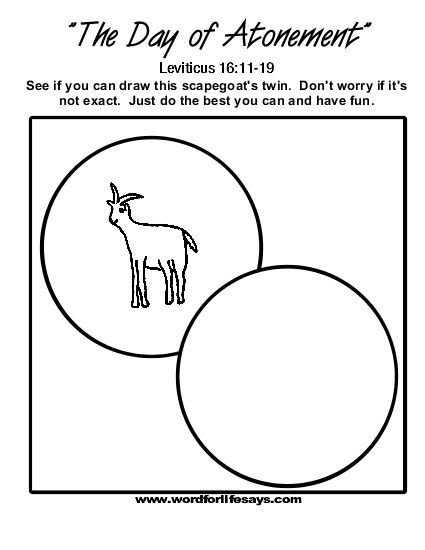 RDHSCETTDRBAHUGLARCDFKMSXOBULLDEYEGHBGNNTDCJMNEJAXMWUDMIAFNLISSSZKVEXGNEVIGROFLIBFKNYDNIYCBMPYVVPBJVBULLCLEANFORGIVENGOATJESUSRAMSIN